16th January 2020Dear Parent / CarerSafer Internet Day - Tuesday 11th February 2020We are joining other schools and colleges across the UK to focus on the importance of using the internet safely.We will be holding sessions for the pupils and the teachers will be focusing on the safe use of the internet throughout the day.Parents and carers are also invited in to join us for an informal meeting to learn more about how you can make the internet safer at home for our children. Coffee and refreshments will be available for this event in school at 10.00am. Please contact the office if you wish to attend.We look forward to hearing from you and hopefully joining us for this safe internet session. ‘Safer Internet Day: Free to be me – exploring identity online’This year in the UK, Safer Internet Day will encourage young people to explore how they manage their online identity, and how the internet shapes how they think of themselves and others. We want Safer Internet Day 2020 to celebrate difference and help us work towards creating a truly inclusive internet. The campaign will focus on what makes up your online identity – such as the facts or characteristics about you, how others perceive and interact with you, as well as how online services identify you. It will also look at how offline stereotypes and discrimination are challenged or reinforced online. We will look at whether the internet allows young people to experiment and express themselves, or if they feel limited in who they can be online. By opening up conversations around online identity, we aim to inspire young people to support each other in being who they want to be. Yours sincerely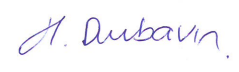 Helen DunbavinHeadteacher